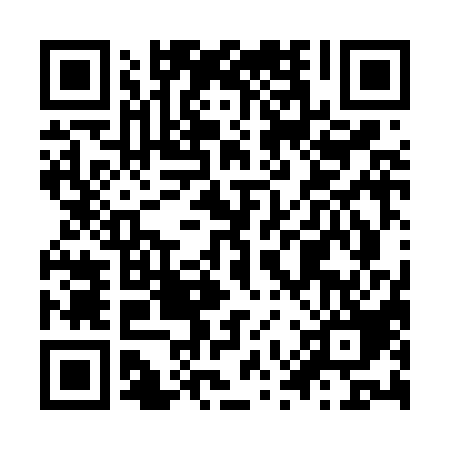 Ramadan times for Tucking, GermanyMon 11 Mar 2024 - Wed 10 Apr 2024High Latitude Method: Angle Based RulePrayer Calculation Method: Muslim World LeagueAsar Calculation Method: ShafiPrayer times provided by https://www.salahtimes.comDateDayFajrSuhurSunriseDhuhrAsrIftarMaghribIsha11Mon5:015:016:5212:403:466:296:298:1412Tue4:594:596:5012:403:476:316:318:1513Wed4:564:566:4812:403:486:326:328:1714Thu4:544:546:4612:393:506:346:348:1915Fri4:524:526:4312:393:516:366:368:2116Sat4:494:496:4112:393:526:376:378:2317Sun4:474:476:3912:383:536:396:398:2518Mon4:444:446:3712:383:546:416:418:2719Tue4:414:416:3412:383:556:426:428:2920Wed4:394:396:3212:383:566:446:448:3121Thu4:364:366:3012:373:576:466:468:3322Fri4:344:346:2812:373:586:476:478:3423Sat4:314:316:2512:373:596:496:498:3624Sun4:284:286:2312:364:006:516:518:3825Mon4:264:266:2112:364:016:526:528:4126Tue4:234:236:1812:364:026:546:548:4327Wed4:204:206:1612:354:036:566:568:4528Thu4:184:186:1412:354:046:576:578:4729Fri4:154:156:1212:354:056:596:598:4930Sat4:124:126:0912:354:057:017:018:5131Sun5:095:097:071:345:068:028:029:531Mon5:075:077:051:345:078:048:049:552Tue5:045:047:031:345:088:068:069:573Wed5:015:017:001:335:098:078:079:594Thu4:584:586:581:335:108:098:0910:025Fri4:554:556:561:335:118:118:1110:046Sat4:524:526:541:335:128:128:1210:067Sun4:494:496:511:325:128:148:1410:088Mon4:474:476:491:325:138:168:1610:119Tue4:444:446:471:325:148:178:1710:1310Wed4:414:416:451:315:158:198:1910:15